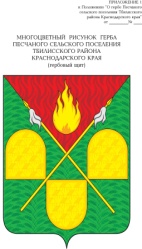 АДМИНИСТРАЦИЯ ПЕСЧАНОГО СЕЛЬСКОГО ПОСЕЛЕНИЯ ТБИЛИССКОГО РАЙОНАПОСТАНОВЛЕНИЕот  27 декабря 2017 года                                                                                   № 88х. Песчаный	О штатном расписании работников отнесённых к выборным должностям администрации Песчаного сельского поселения Тбилисского района Согласно решения Совета Песчаного сельского поселения Тбилисского района от 27.12.2017 года № 155 «О денежном вознаграждении главы Песчаного сельского поселения Тбилисского района», в соответствии со ст. 31 устава Песчаного сельского поселения Тбилисского района, п о с т а н о в л я ю:1.Утвердить штатное расписание работников отнесённых к выборным должностям администрации Песчаного сельского поселения Тбилисского района (прилагается).2. Считать утратившим силу постановление администрации Песчаного сельского поселения Тбилисского района от 1 ноября 2017 года № 63 «О штатном расписании работников отнесённых к выборным должностям администрации Песчаного сельского поселения Тбилисского района»;3.Контроль за выполнением настоящего постановления оставляю за собой.4.Постановление вступает в силу с 1 января 2018 года.Исполняющий обязанностиглавы Песчаного сельского поселения Тбилисского района                                                                       Н.В. Палатина       ПРИЛОЖЕНИЕк постановлению администрации Песчаного 	сельского поселения   Тбилисского района от  27 декабря 2017 г.   № 88ШТАТНОЕ РАСПИСАНИЕработников, отнесенных к выборным должностям администрации Песчаного сельского поселения Тбилисского района с 1 января 2018 годаИсполняющий обязанности главыПесчаного сельского поселенияТбилисского района							Н.В. Палатина№ппНаименование должностиКол-во штатныхединицРазмер месячного должностного оклада1.Глава сельского поселения15508Итого15508